UNVAN DEĞİŞİKLİĞİ SINAVI KADRO BAŞVURU BİLGİLERİMÜRACAAT EDİLEN KADRONUNBAŞVURU YAPAN PERSONELİN BİLGİLERİBAŞVURU YAPAN PERSONELİN UNVAN DEĞİŞİKLİĞİ SINAV BAŞVURUSUNA ESAS (MEZUN OLDUĞU OKUL)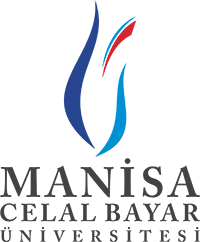 MANİSA CELAL BAYAR ÜNİVERSİTESİ     İDARİ PERSONELUNVAN DEĞİŞİKLİĞİ SINAVIBAŞVURU FORMUFotoğrafYapıştırınızUNVANIAdı SoyadıTC Kimlik NoKurum Sicil NoKadro UnvanıHalen Kadrosunun Bulunduğu BirimHalen Fiilen Görev Yaptığı BirimKazanılmış Hak Aylığı Derece-KademesiUnvan Değişikliği Sınav Başvurusuna Esas Mezun Olduğu Okul Adı:……………………………...      ………………………………………………………………………………………………………..Mezun Olduğu Bölüm-Öğrenim Süresi :…………………………………………………………….                                                                                   Mezuniyet Tarihi                                    :…………………………………………………………….Yukarıda yer alan bilgiler tarafımca doldurulmuş olup, doğru olduğunu beyan ederim.Başvuru Sahibinin İmzası:           Adı Soyadı-Unvanı:                                    Tarih: